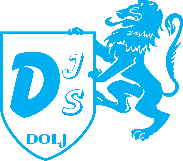 ANUNȚprivind organizarea examenului de promovare în grad profesional imediat superior celui deținut În conformitate cu prevederile art. VII, alin. (38) din Ordonanţa de urgenţă a Guvernului nr. 121/2023, pentru modificarea şi completarea Ordonanţei de urgenţă a Guvernului nr. 57/2019 privind Codul administrativ, precum şi pentru modificarea art. III din Ordonanţa de urgenţă a Guvernului nr. 191/2022 pentru modificarea şi completarea  Ordonanţei de urgenţă a Guvernului nr. 57/2019 privind Codul administrativ și ale anexei nr. 10 la Ordonanţa de urgenţă a Guvernului nr. 57/2019, cu modificările şi completările ulterioare, Direcția Județeană de Sport Dolj organizează la sediul instituţiei din Str. Gh. Doja, nr. 2, județ Dolj, examen de promovare în grad profesional imediat superior celui deținut pentru următoarea funcție de execuție:Funcția publică – Inspector, clasa I, grad profesional deținut - asistent, Structura funcțională –Compartiment Contabilitate-Salarii-Resurse Umane, Grad profesional după promovare – principal;CONDIȚII DE PARTICIPARE LA EXAMEN:Candidații trebuie să îndeplinească condițiile generale prevăzute de art. 479 alin. (1) cu excepția literei b) din Ordonanța de urgență a Guvernului nr. 57/2019 privind Codul administrativ, cu modificările și completările ulterioare, respectiv:a)să aibă cel puţin 3 ani vechime în gradul profesional al funcţiei publice din care promovează;b)să fi obţinut cel puţin calificativul „bine” la evaluarea performanţelor individuale în ultimii 2 ani de activitate;c)să nu aibă o sancţiune disciplinară neradiată în condiţiile Codului administrativ.Dosarele de înscriere la examen se depun la sediul Direcției Județene de Sport Dolj, în termen de 20 zile de la data publicării anunțului, respectiv în perioada 23 februarie  –  13 martie 2024, inclusiv, şi conțin în mod obligatoriu următoarele documente:formularul de înscriere prevăzut la art. 137 lit. b) din anexa nr. 10- OUG 57/2019;copie de pe carnetul de muncă sau adeverinţa eliberată de compartimentul de resurse umane în vederea atestării vechimii în gradul profesional din care se promovează;copii de pe rapoartele de evaluare a performanţelor profesionale individuale din ultimii 2 ani de activitate;adeverinţa eliberată de compartimentul de resurse umane în vederea atestării situaţiei disciplinare a funcţionarului public, în care se menţionează expres dacă acestuia i-a fost aplicată o sancţiune disciplinară, care să nu fi fost radiată.Copiile de pe actele de mai sus se prezintă în copii legalizate sau însoțite de documentele originale, care se certifică pentru conformitate cu originalul de către secretarul comisiei de examen.CALENDARUL DE DESFĂȘURARE A EXAMENULUI, BIBLIOGRAFIE ȘI TEMATICĂ:1.proba scrisă, în data de 26 martie 2024, ora 1000, la sediul Direcției Județene de Sport Dolj;2.proba interviu, în data de 27 martie 2024, ora 1000, la sediul Direcției Județene de Sport Dolj; doar acei candidați care au obținut la proba scrisă minimum 50 puncte.BIBLIOGRAFIE ȘI TEMATICĂ1. Constituția României, republicată, cu tematica- Drepturile, libertăţile şi îndatoririle fundamentale: TITLUL II, Capitolul I art. 15 – art. 21, Capitolul II art. 22 – art. 53 și Capitolul III art. 54 – 57;2.    O.U.G. nr.57/2019 privind Codul Administrativ, cu modificările și completările ulterioare, cu   tematica: Dispoziții generale ( Titlul I al părții a VI – a), Statutul funcționarilor publici ( Titlul II al  părții a VI-a);Ordonanța Guvernului nr.137/2000 privind prevenirea și sancționarea tuturor formelor de discriminare, republicată, cu modificările și completările ulterioare, cu tematica: Principii și definiții, Dispoziții speciale (Capitolul I art.1 – art. 5, Capitolul II art. 6 – art. 25);Legea nr. 202/2002 privind egalitatea de şanse între femei şi bărbaţi, republicată, cu modificările și completările ulterioare,cu tematica: Dispoziții generale, Egalitatea de șanse și de tratament între femei și bărbați în domeniul muncii (Capitolul I art.1 – art. 6, Capitolul II art. 7 – art. 13);Ordinul 1792/2002 pentru aprobarea Normelor metodologice privind angajarea, lichidarea, ordonanţarea şi plata cheltuielilor instituţiilor publice, precum şi organizarea, evidenta şi raportarea angajamentelor bugetare şi legale, cu modificările și completările ulterioare, cu tematica : Angajarea cheltuielilor; Lichidarea cheltuielilor; Ordonanțarea cheltuielilor; Plata cheltuielilor; Organizarea și raportarea angajamentelor bugetare și legale,Decretul 209/1976 pentru aprobarea Regulamentului operaţiunilor de casă, cu tematica: Evidența și păstrarea numerarului.Notă: Se va avea în vedere la studierea actelor normative din bibliografie inclusiv republicările, modificările şi completările acestora.       VI.    Anunțul de examen afișat în data de 23.02.2024 la sediul și pe pagina de internet a D.J.S. Dolj. www.sportdolj.ro .Relaţii suplimentare se pot obţine la sediul Direcției Județene de Sport Dolj şi la secretarul comisiei de concurs, doamna Ștefănescu Roxana-consilier superior, telefon/fax 0251.431.806, email: djs.dolj@sport.gov.ro.Director executiv,				                  Alina- Iulia Ionescu